Die Gemeinde Die Schülerinnen und Schüler sollen erarbeiten, was sie selbst mit der Gemeinde zu tun haben, dass sie in allen Bereichen auf diese angewiesen sind und für welche Aufgaben sie zuständig ist.In der nächsten Stunde kann FAKULTATIV eine Internetrecherche durchgeführt werden. Dazu bietet sich die Schülerarbeitsseite an.Kann oder soll die Recherche nicht durchgeführt werden, kann direkt mit dem Material zum Gemeinderat weitergearbeitet werden.Arbeitsblatt: Was hat die Gemeinde mit mir zu tun?Formuliere aus den Sprechblasen Aufgaben, die der Gemeinde zukommen.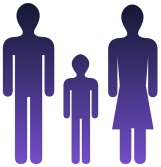 Aufgaben der Gemeinde:Arbeitsblatt: Die Aufgaben der GemeindeDie Gemeinden haben viele verschiedene Aufgaben zu erfüllen, man unterscheidet Pflichtaufgaben, Auftragsaufgaben und freiwillige Aufgaben. Ordnet die Aufgaben, die ihr erarbeitet habt, in die Tabelle ein und findet weitere Beispiele.Setzt ein Kreuz in das entsprechende Kästchen: 1Die Gemeinde muss die Aufgaben erledigen. 2Die Gemeinde hat Entscheidungsfreiraum.Arbeitsblatt: Der Gemeinderat Recherchiere im Internet zu dem Gemeinderat deiner Kommune:Wann fanden die letzten Wahlen statt?Wie viele Gemeinderatsmitglieder gibt es?Welche Parteien sind vertreten?Gibt es eine Mehrheit?Gibt es einen Jugendgemeinderat?Welche Ausschüsse gibt es?Wie oft tagt der Gemeinderat?Was sind aktuelle Themen mit denen der Gemeinderat sich beschäftigt?Einstieg:Die Schülerinnen und Schüler sollen ihre Assoziationen zur eigenen Gemeinde äußern: Was bedeutet Gemeinde für euch?Erarbeitung:Die Lernenden erhalten das Arbeitsblatt „Was hat die Gemeinde mit mir zu tun?“Dieses erarbeiten sie in Partnerarbeit.Sicherung:Die Ergebnisse werden mündlich gesichert.Pflichtaufgaben:GemeindewahlenAbwasserbeseitigungVerkehrseinrichtungen FeuerwehrSchulenBauleitplanungSozialesAuftrags-/ Weisungsaufgaben:Örtliche PolizeiMeldewesenStandesamtswesenGewerbe- / GaststättenrechtBaurechtParlamentswahlen (Bundestag, Europawahl)Straßenbau Freiwillige Aufgaben:Kulturelle Angelegenheiten (z. B. Bücherei, Museum, Theater, Volkshochschule)Schwimmbad- und Sportanlagen-BetriebUnterhaltung und Pflege von ParkanlagenJugendtreffsErarbeitung:Arbeitsblatt „Die Aufgaben der Gemeinde“Zunächst werden die Pflicht- und Auftragsaufgaben sowie freiwilligen Aufgaben unterschieden. Es sollte pro Aufgabe ein Beispiel genannt werden, die Schülerinnen und Schüler sollen dann die erarbeiteten Aufgaben zuordnen.Sicherung:ArbeitsblattWelche Aufgaben sind für dich am wichtigsten? Begründe!